По иску прокурора с отца несовершеннолетнего ребенка взыскана неустойка за уклонение от выплаты алиментов Мариинско-Посадским районным судом удовлетворен иск прокурора района о взыскании неустойки по алиментам, предъявленный в защиту несовершеннолетнего.Решением Алатырского районного суда мужчина обязан ежемесячно выплачивать алименты на содержание несовершеннолетнего ребенка в размере 1/3 доли всех видов заработной платы (дохода).Установлено, что ответчик не выполняет должным образом свои обязанности по уплате алиментов, до настоящего времени продолжает уклоняться от их уплаты. Сумма задолженности составила 362 тысячи рублей.При образовании задолженности по вине лица, обязанного уплачивать алименты по решению суда, лицо уплачивает получателю алиментов неустойку от суммы невыплаченных алиментов за каждый день просрочки.Неустойка за несвоевременную выплату алиментов составила 113 тысяч рублей, которую прокурор потребовал взыскать с ответчика в пользу несовершеннолетнего.Взыскание штрафных санкций не освобождает ответчика от необходимости погасить основную сумму долга, в противном случае, он может быть привлечен к уголовной ответственности.Старший помощник прокурора  юрист 2 класса Д.Ю. Михайлов Об утверждении Плана мероприятий администрации Большешигаевского сельскогопоселения по противодействию коррупциина 2021 годРуководствуясь Федеральным законом от 06.10.2003г. № 131-ФЗ «Об общих принципах организации местного самоуправления в Российской Федерации», Федеральным законом от 19.12.2008г. № 273-ФЗ «О противодействии коррупции», в целях совершенствования правовых, организационных и иных механизмов противодействия коррупции, администрация Большешигаевского сельского поселенияПОСТАНОВЛЯЕТ:1. Утвердить План мероприятий администрации Большешигаевского сельского поселения по противодействию коррупции на 2021 год согласно приложению. 3. Настоящее Постановление вступает в силу после его официального опубликования в муниципальной газете «Посадский вестник» .4. Контроль за исполнением настоящего Постановления оставляю за собой. Глава Большешигаевского сельского поселения 			В.В.Иванов  Приложение к постановлению администрацииБольшешигаевского сельского поселения от «28»января 2021 г. № 1План мероприятий Администрации Большешигаевского сельского поселенияпо противодействию коррупции на 2021год В соответствии с Федеральным законом от 12 января 1996 года № 8-ФЗ «О погребении и похоронном деле», администрация Мариинско-Посадского района п о с т а н о в л я е т : 1. Установить стоимость услуг, предоставляемых в соответствии с гарантированным перечнем услуг по погребению на территории Мариинско-Посадского района Чувашской Республики на период c 01 февраля 2021 года по 31 января 2022 года, согласно приложению к настоящему постановлению. 2. Настоящее постановление вступает в силу со дня его официального опубликования (обнародования) и распространяется на правоотношения, возникшие с 01 февраля 2021 года. 3. Контроль за исполнением данного постановления возложить на первого заместителя главы администрации - начальника отдела экономики и имущественных отношений администрации Мариинско-Посадского района Чувашской Республики.Глава администрации  Мариинско-Посадского района 			В.Н. Мустаев Приложение к постановлению Администрации Мариинско-Посадского района Чувашской Республики  от _____________2021г. № ______Стоимость на ритуальные услуги, предоставляемых в соответствии с гарантированным перечнем услуг по погребению на территории Мариинско-Посадского района Чувашской Республики на период с 01 февраля 2021 года по 31 января 2022 годаО внесении изменений в постановление администрации Аксаринского сельского поселения от 28.09.2018 № 55 «Об утверждении Положения о Совете по профилактике правонарушений Аксаринского сельского поселения Мариинско-Посадского района Чувашской Республики В соответствии с Законом Чувашской Республики от 22 февраля 2017 года № 5 «О профилактике правонарушений в Чувашской Республике», в целях обеспечения согласованной деятельности по профилактике правонарушений по месту жительства граждан, соблюдения правил благоустройства территорий населенных пунктов Аксаринского сельского поселения Мариинско-Посадского района Чувашской Республики, в связи с кадровыми изменениями администрация Аксаринского сельского поселения Мариинско-Посадского района Чувашской Республики  п о с т а н о в л я е т:1. Внести в постановление администрации Аксаринского сельского поселения от 28.09.2018г. № 55 «Об утверждении Положения о Совете по профилактике правонарушений Аксаринского сельского поселения Мариинско-Посадского района Чувашской Республики» следующее изменение:Приложение № 2 к указанному постановлению изложить в редакции согласно приложению к настоящему постановлению.2. Признать утратившим силу постановление администрации Аксаринского сельского поселения Мариинско-Посадского района Чувашской Республики:- от 29.12.2020 № 82 «О внесении изменений в постановление администрации Аксаринского сельского поселения от 28.09.2018 г. № 55 «Об утверждении Положения о Совете по профилактике правонарушений Аксаринского сельского поселения Мариинско-Посадского района Чувашской Республики»;3. Настоящее постановление вступает в силу после официального опубликования в печатном средстве массовой информации – муниципальной газете «Посадский вестник».Глава Аксаринского сельского поселения 		А.А.ПотемкинаПриложениек постановлению администрации от 19.01.2021 № 1«Приложение № 2к постановлению администрации от 28.09.2018 № 55Состав Совета по профилактике правонарушений на территории Аксаринского сельского поселения Мариинско-Посадского района Чувашской РеспубликиПотемкина Алина Алексеевна – глава Аксаринского сельского поселения (председатель Совета);Тихонова Валентина Федоровна – председатель Собрания депутатов (заместитель председателя Совета);Семенова Ольга Николаевна – специалист 1 разряда Аксаринского сельского поселения (секретарь Совета); Андреев Александр Анатольевич – УУП МВД Чувашской Республике ОМВД РФ по Мариинско-Посадскому району;Дивлекеева Людмила Анатольевна – заведующая Аксаринским ЦСДК МАУК «Централизованная клубная система»;Петрова Луиза Алексеевна – депутат Кузнецовского избирательного округа № 8;Беденев Анатолий Германович – депутат Аксаринского избирательного округа № 6;Семенова Елена Николаевна – заведующая Аксаринским ФАП;Кабачкова Людмила Гурьевна – директор МБОУ «Аксаринская НШ-ДС» (по согласованию);Иерей Николай Васильев Павлович – настоятель храма Покрова пресвятой Богородицы (по согласованию).»О внесении изменений в постановление администрации Сутчевского сельского поселения от 16.03.2020 № 33 «О создании Совета профилактики правонарушений и утверждение плана работы Совета профилактики Сутчевского сельского поселения на 2020 год»В соответствии с Законом Чувашской Республики от 22 февраля 2017 года № 5 «О профилактике правонарушений в Чувашской Республике», в целях обеспечения согласованной деятельности по профилактике правонарушений по месту жительства граждан, соблюдения правил благоустройства территорий населенных пунктов Сутчевского сельского поселения Мариинско-Посадского района Чувашской Республики, администрация Сутчевского сельского поселения Мариинско-Посадского района Чувашской Республики п о с т а н о в л я е т:1. Внести в постановление администрации Сутчевского сельского поселения от 16.03.2020 № 33 «О создании Совета профилактики правонарушений и утверждение плана работы Совета профилактики Сутчевского сельского поселения на 2020 год» следующее изменение:- приложение 2 постановления изложить в следующей редакции:П Л А Нработы Совета профилактики Сутчевского сельского поселенияна 2021 - 2023 года2. Настоящее постановление вступает в силу после его официального опубликования в печатном средстве массовой информации "Посадский вестник".Глава Сутчевского сельского поселения 			С.Ю. ЕмельяноваОб утверждении Плана мероприятий администрации Шоршелского сельскогопоселения по противодействию коррупциина 2021-2023 годыРуководствуясь Федеральным законом от 06.10.2003г. № 131-ФЗ «Об общих принципах организации местного самоуправления в Российской Федерации», Федеральным законом от 19.12.2008г. № 273-ФЗ «О противодействии коррупции», в целях совершенствования правовых, организационных и иных механизмов противодействия коррупции, администрация Шоршелского сельского поселенияПОСТАНОВЛЯЕТ:1. Утвердить План мероприятий администрации Шоршелского сельского поселения по противодействию коррупции на 2021-2023 годы. 2. Настоящее Постановление вступает в силу с момента подписания.3. Контроль за исполнением настоящего Постановления оставляю за собой.  Глава Шоршелского сельского поселения 			М.Ю.Журавлёв Приложение к постановлению администрацииШоршелского сельского поселения от 18.01.2021г. № 2 План мероприятий Администрации Шоршелского сельского поселения по противодействию коррупции на 2021-2023 годы О внесении изменений в постановление администрации Сутчевского сельского поселения от 11.11.2016 № 97 «О создании комиссии по предупреждению и ликвидации чрезвычайных ситуаций и обеспечению пожарной безопасности»В соответствии с Законом Чувашской Республики от 15 апреля 1996 года № 7 «О защите населения и территорий Чувашской Республики от чрезвычайных ситуаций природного и техногенного характера», постановления Кабинета Министров Чувашской Республики от 7 июля 2003 г. № 161 «О республиканской комиссии по предупреждению и ликвидации чрезвычайных ситуаций и обеспечению пожарной безопасности», администрация Сутчевского сельского поселения Мариинско-Посадского района Чувашской Республики п о с т а н о в л я е т:1. Внести в постановление администрации Сутчевского сельского поселения от 11.11.2016 № 97 «О создании комиссии по предупреждению и ликвидации чрезвычайных ситуаций и обеспечению пожарной безопасности» следующее изменение:- пункт 1 постановления изложить в следующей редакции:«1. Создать и утвердить комиссию по предупреждению и ликвидации чрезвычайных ситуаций и обеспечению пожарной безопасности в следующем составе:Председатель комиссии – глава Сутчевского сельского поселения Емельянова С.Ю.;Заместитель председателя – главный специалист-эксперт Степанова Е.И.;Секретарь комиссии – специалист-эксперт Григорьева Г.М.;Члены комиссии – инспектор ВУС Шубина Л.Н.; - фельдшер Сутчевского ФАП Бушкова С.А.; - староста д. Сутчево Степанов А.Г.; - староста д. Ящерино Васильева Г.В.; - староста д. Юрьевка Дубов В.Н.; - староста д. Большое Маклашкино Кузьмин О.В.; - староста д. Малое Маклашкино Федоров Е.М.».2. Контроль за выполнением настоящего постановления оставляю за собой.Глава Сутчевского сельского поселения 			С.Ю. ЕмельяноваО Плане мероприятий по противодействию коррупции в администрации Кугеевского сельского поселения Мариинско-Посадского района Чувашской Республики на 2021-2023 годыВ соответствии с Законом Чувашской Республики от 04.06.2007 № 14 «О противодействии коррупции, Указом Президента Российской Федерации от 29 июня 2018 г. № 378 «О Национальном плане противодействия коррупции на 2018 – 2020 годы», в целях обеспечения защиты прав и законных интересов граждан и организаций, а также создания эффективных условий недопущения коррупции в Кугеевском сельском поселении Мариинско-Посадского района и достижения конкретных результатов, администрация Кугеевского сельского поселения Мариинско-Посадского района Чувашской Республики п о с т а н о в л я е т:1. Утвердить план мероприятий по противодействию коррупции в администрации Кугеевского сельского поселения Мариинско-Посадского района Чувашской Республики на 2021-2023 годы (приложение).2. Контроль за исполнением настоящего постановления оставляю за собой.3. Настоящее постановление вступает в силу со дня его подписания и подлежит официальному опубликованию.Глава Кугеевского сельского поселения 		М.В.МельниковаПриложение к Постановлению администрации Кугеевского сельского поселения Мариинско-Посадского районаЧувашской Республики от «25» января 2021 года № 1П Л А Нмероприятий по противодействию коррупциив администрации Кугеевского сельского поселения Мариинско-Посадского районаЧувашской Республики на 2021-2023 годы* Мероприятия осуществляются по согласованию с исполнителямиО внесении изменений в постановление От 27.11.2018 № 825 «Об утверждении Перечня должностеймуниципальной службы, при назначении на которые граждане и при замещении которыхмуниципальные служащие администрации Мариинско-Посадского района Чувашской Республикиобязаны представлять сведения о своих доходах, расходах, об имуществе и обязательствах имущественного характера, а также сведенияо доходах, расходах, об имуществе и обязательствах имущественного характера своих супруги (супруга) и несовершеннолетних детей"В соответствии со статьей 15 Федерального закона от 02.03.2007 № 25-ФЗ "О муниципальной службе в Российской Федерации", статьей 8 Федерального закона от 25.12.2008 № 273-ФЗ "О противодействии коррупции", Уставом Мариинско-Посадского района, администрация Мариинско-Посадского района Чувашской Республики постановляет:1.Внести изменения в постановление от 27.11.2018 № 825 ««Об утверждении Перечня должностей муниципальной службы, при назначении на которые граждане и при замещении которых муниципальные служащие администрации Мариинско-Посадского района Чувашской Республики обязаны представлять сведения о своих доходах, расходах, об имуществе и обязательствах имущественного характера, а также сведения о доходах, расходах, об имуществе и обязательствах имущественного характера своих супруги (супруга) и несовершеннолетних детей": 1.1. Из Перечня должностей муниципальной службы, при назначении на которые граждане и при замещении которых муниципальные служащие администрации Мариинско-Посадского района Чувашской Республики обязаны предоставлять сведения о своих доходах, расходах об имуществе и обязательствах имущественного характера, а также сведения о доходах, расходах об имуществе и обязательствах имущественного характера своих супруги (супруга) и несовершеннолетних детей, исключить следующие должности муниципальной службы:II. Главная группа должностей:- заместитель главы администрации-начальник отдела культуры и социального развития;III. Ведущая группа должностей:-начальник отдела образования и молодежной политики;1.2. В Перечень должностей муниципальной службы, при назначении на которые граждане и при замещении которых муниципальные служащие администрации Мариинско-Посадского района Чувашской Республики обязаны предоставлять сведения о своих доходах, расходах об имуществе и обязательствах имущественного характера, а также сведения о доходах, расходах об имуществе и обязательствах имущественного характера своих супруги (супруга) и несовершеннолетних детей, включить следующие должности муниципальной службы:II. Главная группа должностей:- заместитель главы администрации-начальник отдела образования и молодежной политики;III. Ведущая группа должностей:-начальник отдела культуры и социального развития.V. Младшая группа должностей:-ведущий специалист-эксперт отдела сельского хозяйства.2. Настоящее постановление подлежит официальному опубликованию.Управляющий делами-начальник отдела организационной работы Л.Н. ХлебноваНачальник отделаюридической службы О.В. ЦветковаГлавный специалист-экспертотдела организационной работы С.В.СапожниковаПРОТОКОЛо результатах аукциона, открытого по составу участников и по форме подачи предложений по продаже земельного участка по лоту № 4земельный участок из земель населенных пунктов с кадастровым номером 21:16:121403:920, площадью 395 кв.м. (0,0395 га), расположенный по адресу: Чувашская Республика, Мариинско-Посадский район, Большешигаевское сельское поселение, д.Большое Шигаево, ул.Набережная (разрешенное использование – ведение садоводства) г.Мариинский Посад 29 января 2021г.Сведения об открытом аукционе, по продаже земельного участка: Дата проведения – 29 января 2021г. в 11 ч. 00мин. Продавец: Администрация Мариинско-Посадского района Чувашской РеспубликиМесто проведения: Администрация Мариинско-Посадского района Чувашской Республики, адрес: г. Мариинский Посад, ул. Николаева, д. 47, каб. 311. 1.4 Предмет продажи (наименование объекта): земельный участок из земель населенных пунктов с кадастровым номером 21:16:121403:920, площадью 395 кв.м. (0,0395 га), расположенный по адресу: Чувашская Республика, Мариинско-Посадский район, Большешигаевское сельское поселение, д.Большое Шигаево, ул.Набережная (разрешенное использование – ведение садоводства) 1.5 Сумма задатка: 880 (Восемьсот восемьдесят) руб. 85 коп. 1.6 Начальная цена продажи: 880 (Восемьсот восемьдесят) руб. 85 коп. 1.7 Итоговая цена продажи земельного участка: 933 (Девятьсот тридцать три) руб. 69 копII. Реквизиты сторон  2.1 Продавец: Администрация Мариинско-Посадского района Чувашской Республики. 2.2 Победитель: Трофимов Андрей Иванович, 24.04.1977 года рождения, паспорт серии 9702 763406, выдан: Цивильским РОВД Чувашской Республики 13.11.2002 г., зарегистрированный по адресу: Чувашская Республика, г.Новочебоксарск, ул.Комсомольская, д.3, кв.32.III. Обязанности сторон 3.1 Победитель торгов обязан заключить договор купли-продажи вышеуказанного земельного участка с администрацией Мариинско-Посадского района Чувашской Республики по лоту № 4, в срок не ранее, чем через 10 (десять) дней со дня размещения информации о результатах аукциона на официальном сайте. В случае, если Победитель аукциона в течение 30 (тридцати) дней со дня направления ему проекта договора купли-продажи земельного участка не подписал и не предоставил Организатору аукциона указанный договор, Победитель аукциона признается уклонившимся от заключения договора купли-продажи земельного участка.В случае, если Победитель аукциона уклонился от заключения договора купли-продажи земельного участка, сведения о данном лице включаются в реестр недобросовестных участников аукциона, согласно п.27, п.30 ст.39.12 Федерального закона от 25.10.2001 № 136-ФЗ «Земельный кодекс Российской Федерации»Задаток, внесенный Победителем аукциона, засчитывается в счет стоимости за земельный участок. Задаток, внесенный Победителем аукциона, уклонившимся от заключения договора, не возвращается.3.2. В случае отказа или уклонения победителя от оформления договора купли-продажи земельного участка в течение вышеуказанного срока, результаты торгов по данному земельному участку объявляются аннулированными.О проведении публичных слушаний по проекту решения Собрания депутатов «О внесении изменений в статьи 39 и 50 градостроительных регламентов вид разрешенного использования «предоставление коммунальных услуг» с минимальными (максимальными) размерами в Правила землепользования и застройки Мариинско-Посадского городского поселения Мариинско-Посадского района Чувашской Республики, утвержденные решением Собрания депутатов от 30.03.2017 г. № С-28/03  В соответствии с письмом Министерства природных ресурсов и экологии Чувашской Республики от 27.11.2018 г. № ЭФУ/02-18025 «Сохранение и предотвращение загрязнения реки Волга», со статьями 31,32,33 Градостроительного кодекса Российской Федерации, Федеральным законом от 06.10.2003 г. № 131-ФЗ «Об общих принципах организации местного самоуправления в Российской Федерации», Уставом Мариинско-Посадского городского поселения Мариинско-Посадского района Чувашской Республики, Положением о порядке организации и проведения общественных обсуждений или публичных слушаний по проектам генеральных планов, проектам правил землепользования и застройки, проектам планировки территории, проектам межевания территории, проектам правил благоустройства территорий, проектам, предусматривающим внесение изменений в один из указанных утвержденных документов, проектам решений о предоставлении решения на условно разрешенный вид использования земельного участка или объекта капитального строительства, проектам решений о предоставлении разрешения на отклонение от предельных параметров разрешенного строительства, реконструкции объектов капитального строительства на территории Мариинско-Посадского городского поселения Мариинско-Посадского района Чувашской Республики», утвержденным решением Собрания депутатов от 28.02.2020 г. № С-71/01, Правилами землепользования и застройки Мариинско-Посадского городского поселения Мариинско-Посадского района Чувашской Республики, утвержденные решением Собрания депутатов от 30.30.2017г..№ С-28/03, Приказа Минэкономразвития России от 01.09.2014 г. № 540 (ред. от 04.02.2019 г.) «Об утверждении классификатора видов разрешенного использования земельных участков» и заявления администрации Мариинско-Посадского района Чувашской Республики от 12.03.2020 г. № 09/03-11-1230, постановляет: Собрание депутатов Мариинско-Посадского городского поселения решило:1. Провести публичные слушания по проекту решения Собрания депутатов «О внесении изменений в статьи 39 и 50 градостроительных регламентов вид разрешенного использования «предоставление коммунальных услуг» с минимальными (максимальными) размерами в Правила землепользования и застройки Мариинско-Посадского городского поселения Мариинско-Посадского района Чувашской Республики», утвержденные решением Собрания депутатов от 30.03.2017 г. № С-28/03» в большом зале администрации Мариинско-Посадского района Чувашской Республики 20 февраля 2021 года в 16-00 часов (приложение № 1 прилагается).1.1. Предложения и замечания по проекту решения Собрания депутатов «О внесении изменений в статьи 39 и 50 градостроительных регламентов вид разрешенного использования «предоставление коммунальных услуг» с минимальными (максимальными) размерами в Правила землепользования и застройки Мариинско-Посадского городского поселения Мариинско-Посадского района Чувашской Республики», утвержденные решением Собрания депутатов от 30.03.2017 г. № С-28/03 направлять по адресу: Чувашская Республика, Мариинско-Посадский район, Мариинско-Посадское городское поселение, г.Мариинский Посад, ул.Николаева, дом № 47, тел.8-83542-2-14-06.1.2. Председательствующим на публичных слушаниях назначить главу Мариинско-Посадского городского поселения Мариинско-Посадского района Чувашской Республики (по согласованию).1.3. Постановление вступает в силу со дня его официального опубликования в муниципальной газете Мариинско-Посадского района Чувашкой Республики «Посадский вестник»Председатель Собрания депутатов Мариинско-Посадского  городского поселения 			Михайлов П.Н  Приложение № 1  к решению Собрания депутатов Мариинско-Посадского городского поселения от № О внесении изменений в решение Собрания депутатов Первочурашевского сельского поселения Мариинско-Посадского района Чувашской Республики от 26.12.2013 № 50/2 «Об утверждении Положения о регулировании бюджетных правоотношений в Первочурашевского сельского поселении Мариинско-Посадского района Чувашской Республики»В соответствии с Законом Чувашской Республики от 24 ноября 2020 года № 97 «О внесении изменений в отдельные законодательные акты Чувашской Республики»Собрание депутатов Первочурашевского сельского поселения Мариинско-Посадского района Чувашской Республикир е ш и л о:Внести в решение Собрания депутатов Первочурашевского сельского поселения Мариинско-Посадского района Чувашской Республики от 26.12.2013 № 50/2 «Об утверждении Положения о регулировании бюджетных правоотношений в Первочурашевском сельском поселении Мариинско-Посадского района Чувашской Республики» (с изменениями, внесенными решениями Собрания депутатов Первочурашевского сельского поселения Мариинско-Посадского района Чувашской Республики от 07.04.2014 № 54/2; 27.11.2014 № 61/2; 27.08.2015 № 72/2; 27.08.2015 № 72/4; 23.10.2015 № 3/2; 16.08.2016 № 14/1, 22.12.2016 №21/3, 30.10.2017 № 33/2, 26.06.2018 № 44/2, 26.02.2019 № 58/3, 27.02.2020 № 78/1, 18.06.2020 № 85/1, 29.10.2020 № 3/2) следующие изменения:в Положении о регулировании бюджетных правоотношений в Первочурашевском сельском поселении Мариинско-Посадского района Чувашской Республики, утвержденным указанным решением:в пункте 4 статьи 3:а) абзац первый дополнить словами «, подлежащего зачислению в республиканский бюджет Чувашской Республики»;б): абзац второй признать утратившим силу;2) дополнить статьей 3.1 следующего содержания:«Статья 3.1. Единые нормативы отчислений в местные бюджеты от налога на доходы физических лиц, подлежащего зачислению в соответствии с Бюджетным кодексом Российской Федерации в бюджеты субъектов Российской ФедерацииВ соответствии с пунктом 3 статьи 58 Бюджетного кодекса Российской Федерации устанавливается единый норматив отчислений от налога на доходы физических лиц, подлежащего зачислению в республиканский бюджет Чувашской Республики, исходя из зачисления налоговых доходов консолидированного бюджета Чувашской Республики в бюджет поселения – по нормативу 1 процент.»;статью 6 изложить в следующей редакции:«Статья 6. Прогнозирование доходов бюджета поселения1. Доходы бюджета поселения прогнозируются на основе прогноза социально-экономического развития поселения, действующего на день внесения проекта решения о бюджете поселения в Собрание депутатов поселения, а также принятого на указанную дату и вступающего в силу в очередном финансовом году и плановом периоде законодательства о налогах и сборах и бюджетного законодательства Российской Федерации и законодательства и законодательства Российской Федерации, законов Чувашской Республики, муниципальными правовыми актами поселения, устанавливающих неналоговые доходы бюджета поселения.2. Положения муниципальных правовых актов поселения, приводящих к изменению общего объема доходов бюджета поселения и принятых после внесения проекта решения о бюджете поселения в Собрание депутатов поселения, учитываются в очередном финансовом году при внесении изменений в бюджет поселения на текущий финансовый год и плановый период в части показателей текущего финансового года.»;4) абзац тридцать четвертый статьи 34 признать утратившим силу;5) в пункте 6 статьи 38 слова «До 15 ноября текущего года» исключить; 6) в пункте 5 статьи 381 слова «Проект бюджетного прогноза (проект изменений бюджетного прогноза)» заменить словами «Бюджетный прогноз (проект бюджетного прогноза, проект изменений бюджетного прогноза)»;7) в абзаце первом пункта 1 статьи 39 слова «15 ноября» заменить словами «30 ноября»;8) в пункте 1 статьи 40 слова «15 ноября» заменить словами «30 ноября»;9) в пункте 2 статьи 46:а) абзац третий после слов «распорядителей (получателей) бюджетных средств» дополнить словами «, централизацией закупок товаров, работ, услуг для обеспечения государственных (муниципальных) нужд в соответствии с частью 3 статьи 26 Федерального закона от 5 апреля 2013 года № 44-ФЗ «О контрактной системе в сфере закупок товаров, работ, услуг для обеспечения государственных и муниципальных нужд»;б) абзац тринадцатый изложить в следующей редакции:«Средства бюджета поселения, указанные в абзаце пятом настоящего пункта, предусматриваются главным распорядителям средств бюджета поселения в соответствии с решением о бюджете поселения.»10) в пункте 2 статьи 56 слова «соответственно целям предоставления субсидий, субвенций и иных межбюджетных трансфертов, имеющих целевое назначение» заменить словами «, соответствующих целям предоставления указанных средств»;11) статью 69 изложить в следующей редакции:«Статья 69. Сроки размещения проекта бюджета поселения и годового отчета об исполнении бюджета поселенияПроект бюджета поселения и годовой отчет об исполнении бюджета поселения размещаются на официальном сайте Собрания депутатов поселения в информационно-телекоммуникационной сети «Интернет» не позднее чем за 20 дней до даты проведения публичных слушаний по проекту бюджета поселения, годовому отчету об исполнении бюджета поселения (далее – публичные слушания).» Настоящее решение вступает в силу со дня его официального опубликования в муниципальной газете «Посадский вестник», за исключением положений, для которых настоящим пунктом установлен иной срок.подпункты 3 и 4 пункта 1 настоящего решения вступают в силу с 1 января 2021 года.Положения статьи 3.1 решения Собрания депутатов Первочурашевского сельского поселения от 26.12.2013 № 50/2 «Об утверждении Положения о регулировании бюджетных правоотношений в Первочурашевском сельском поселении Мариинско-Посадского района Чувашской Республики» (в редакции настоящего решения) применяются при составлении и исполнении бюджета поселения начиная с бюджета поселения начиная с бюджета на 2023 год. Глава Первочурашевского сельского поселения: 			В.А.Орлов Об утверждении Положения о порядке стимулирования труда муниципальных служащих администрации Эльбарусовского сельского поселения Мариинско-Посадского районаРуководствуясь законом Чувашской Республики от 5 октября 2007 года № 62 «О муниципальной службе в Чувашской Республике», Собрание депутатов Эльбарусовского сельского поселенияМариинско-Посадского района Чувашской Республикир е ш и л о:1. Утвердить Положение о порядке стимулирования труда муниципальных служащих администрации Эльбарусовского сельского поселения Мариинско-Посадского района согласно приложению.2. Настоящее решение вступает в силу после его официального опубликования в муниципальной газете «Посадский вестник».Глава Эльбарусовского сельского поселения 		Р.А.Кольцова  Приложениек решению Собрания депутатовЭльбарусовского сельского поселения Мариинско-Посадского района от 18.01.2021 г. № 8/1Положение
о порядке стимулирования труда муниципальных служащих администрации Эльбарусовского сельского поселения Мариинско-Посадского районаНастоящее Положение о порядке стимулирования труда муниципальных служащих администрации Эльбарусовского сельского поселения Мариинско-Посадского района (далее – Положение) определяет порядок стимулирования труда муниципальных служащих администрации Эльбарусовского сельского поселения Мариинско-Посадского района, кроме технического персонала.I. Порядок и условия выплаты денежного поощрения (премии)по итогам работы за месяц, квартал1.1. Выплата денежного поощрения (премии) по итогам работы за месяц, квартал (далее – денежное поощрение) муниципальным служащим администрации Эльбарусовского сельского поселения Мариинско-Посадского района производится в целях усиления их материальной заинтересованности в своевременном и добросовестном исполнении своих должностных обязанностей, повышении качества выполняемой работы и уровня ответственности за порученный участок работы.1.2. Выплата денежного поощрения (премии) муниципальным служащим администрации Эльбарусовского сельского поселения Мариинско-Посадского района производится в пределах фонда оплаты труда по результатам работы за месяц, квартал, а также единовременно. Основными показателями выплаты денежного поощрения являются:результаты работы администрации Эльбарусовского сельского поселения Мариинско-Посадского района;успешное и добросовестное выполнение работниками своих должностных обязанностей;применение в работе современных форм и методов организации труда.1.3. Выплата денежного поощрения является формой материального стимулирования эффективного и добросовестного труда, а также конкретного вклада работника в успешное выполнение задач, стоящих перед администрацией Эльбарусовского сельского поселения Мариинско-Посадского района.1.4. Выплата ежемесячного денежного поощрения за месяц (премия) начисляется работникам в размере месячной нормы из расчета двух окладов на год с учетом фактически отработанного времени в расчетном периоде (16,5 % от должностного оклада).Работники, допустившие в истекшем месяце ненадлежащее исполнение должностных обязанностей или нарушившие трудовую дисциплину, могут быть лишены выплат ежемесячного денежного поощрения полностью или частично на основании распоряжения главы администрации Эльбарусовского сельского поселения Мариинско-Посадского района. 1.5. Выплата денежного поощрения по итогам работы за квартал устанавливаются муниципальным служащим администрации Эльбарусовского сельского поселения Мариинско-Посадского района в пределах выделенного фонда оплаты труда.При определении размера выплаты денежного поощрения работнику основаниями для снижения его размера (не представления к выплате денежного поощрения) являются:несоблюдение установленных сроков для выполнения поручения руководства или должностных обязанностей, некачественное их выполнение при отсутствии уважительных причин;недостаточный уровень исполнительской дисциплины;низкая результативность работы;ненадлежащее качество работы с документами и выполнения поручений руководителей;несоблюдение требований внутреннего трудового распорядка.Работникам, уволенным в период, принятый в качестве расчетного для установления размера денежного поощрения, оно за соответствующий период выплачивается за фактически отработанное время и с учетом личного вклада работника в результаты в деятельности администрации Эльбарусовского сельского поселения Мариинско-Посадского района.Работники, поступившие на работу в течение периода, принятого в качестве расчетного для начисления денежного поощрения, могут быть поощрены с учетом их трудового вклада и фактически отработанного времени.Время нахождения работника в ежегодном оплачиваемом отпуске не включается в расчетный период для начисления денежного поощрения.1.6. Единовременная выплата денежного поощрения муниципальным служащим администрации Эльбарусовского сельского поселения Мариинско-Посадского района может осуществляться за выполнение особо важных и ответственных поручений и сложных работ.Единовременная выплата денежного поощрения (премии) устанавливается работникам в конкретном размере распоряжением главы Эльбарусовского сельского поселения Мариинско-Посадского района.1.7. Выплата денежного поощрения по итогам работы за квартал, а также единовременные выплаты денежного поощрения выплачиваются только при наличии экономии фонда оплаты труда, исчисленной нарастающим итогом с начала года по распоряжению главы Эльбарусовского сельского поселения Мариинско-Посадского района.1.8. Денежные средства, предусмотренные годовым фондом оплаты труда по вакантным должностям, могут быть использованы на выплату денежного поощрения другим работникам Эльбарусовского сельского поселения Мариинско-Посадского района Чувашской Республики в пределах выделенного фонда оплаты труда по вакантным должностям.1.9. Размер денежного поощрения конкретному работнику максимальными размерами не ограничивается.1.10. Коэффициент премирования при работе без замечаний оценивается 1,0 (один) балл (100%).1.11. При наличии замечаний и упущений в работе по выполнению условий премирования коэффициент премирования за каждый случай может быть снижен на 0,1 бал (10%). При внесении предложений о снижении коэффициента премирования ниже 1,0 балла к ним прилагаются письменное обоснование причин снижения коэффициента и подтверждающие их документы. Не подлежат денежному поощрению муниципальные служащие администрации Эльбарусовского сельского поселения Мариинско-Посадского района, к которым применено дисциплинарное взыскание в виде выговора в период работы, за который начисляется денежное поощрение, за исключением случаев досрочного снятия дисциплинарного взыскания.1.12. Ежемесячное денежное поощрение (премия) начисляется за фактически отработанное время и выплачивается ежемесячно. Размер премии определяется исходя из доли премии, приходящейся на один рубль фактически начисленной зарплаты за каждый квартал по прилагаемой таблице:Примечание:Х- количество месяцев за расчетный период;*- фактические расходы по ФОТ не включаются суммы отпускных, компенсация за неиспользованный отпуск, пособия матерям до 1.5 лет, выплаченная материальная помощь; сумма авансированной премии;Z- фактическая сумма оплаты труда конкретного работника без учета сумм предусмотренных в примечании.Вновь назначенному работнику премия выплачивается за фактически отработанное время в данном квартале.Полное лишение или частичное снижение премии производится за тот квартал, в котором имели место упущения в работе. Если они были выявлены после выплаты премии, то снижение премии или ее лишение производится за тот квартал, в котором обнаружены упущения.II. Порядок установления и выплаты материальной помощи2.1. Материальная помощь муниципальным служащим администрации Эльбарусовского сельского поселения Мариинско-Посадского района в размере до двух должностных окладов выплачиваются на основании соответствующего заявления работника.2.2. Дополнительная материальная помощь может быть оказана также при стихийном бедствии и чрезвычайной ситуации; тяжелом материальном положении или заболевании работника; смерти работника; тяжелом заболевании или смерти близкого родственника работника (родители, дети, муж, жена); рождении ребенка; вступлении в брак; выходе на пенсию; несчастном случае, краже, пожаре; в связи с юбилейной датой (50, 60 лет со дня рождения).Решение о выплате такой материальной помощи оформляется распоряжением главы Эльбарусовского сельского поселения Мариинско-Посадского района.Материальная помощь в случае смерти работника выплачивается супругу (супруге), одному из родителей либо другому члену семьи.2.3. Выплата материальной помощи, предусмотренной пунктами 2.1, 2.2 настоящего Положения, производится в пределах фонда оплаты труда.III. Порядок единовременной выплаты при предоставлении ежегодного оплачиваемого отпуска  3.1. При предоставлении ежегодного оплачиваемого отпуска муниципальному служащему выплачивается единовременная выплата в размере одного должностного оклада. 3.2. Указанная единовременная выплата производится один раз в год по соответствующему заявлению муниципального служащего при предоставлении ему одной из частей ежегодного оплачиваемого отпуска. 3.3. В случае, если муниципальный служащий не использовал в течение года своего права на отпуск, данная единовременная выплата производится в конце года.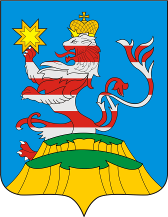 ПОСАДСКИЙВЕСТНИК2021февраль, 1,понедельник,№ 3ЧĂВАШРЕСПУБЛИКИCĔНТĔРВĂРРИ РАЙОНĔ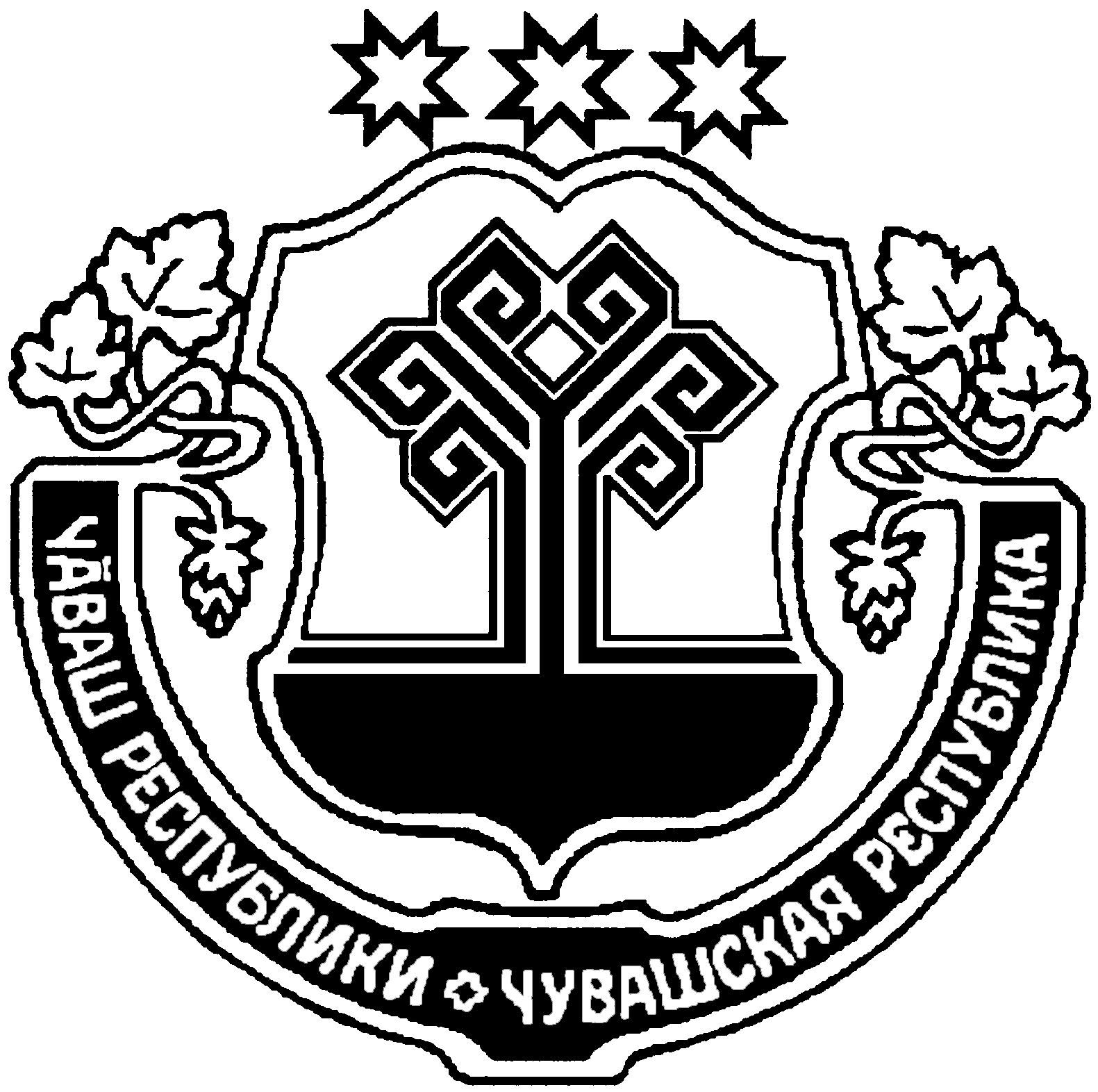 ЧУВАШСКАЯ РЕСПУБЛИКАМАРИИНСКО-ПОСАДСКИЙРАЙОНСĔНТĔРПУÇ ЯЛПОСЕЛЕНИЙĚНАДМИНИСТРАЦИЙĔЙ Ы Ш Ă Н У2021.01.28 № 1Сĕнтĕрпуç ялĕАДМИНИСТРАЦИЯБОЛЬШЕШИГАЕВСКОГОСЕЛЬСКОГО ПОСЕЛЕНИЯП О С Т А Н О В Л Е Н И Е28.01.2021 № 1д. Большое ШигаевоМероприятия  противодействию коррупцииСрок выполненияОтветственные исполнителиОжидаемые результатыОжидаемые результатыРаздел 1. Нормативно-правовое и организационное обеспечение антикоррупционной деятельностиРаздел 1. Нормативно-правовое и организационное обеспечение антикоррупционной деятельностиРаздел 1. Нормативно-правовое и организационное обеспечение антикоррупционной деятельностиРаздел 1. Нормативно-правовое и организационное обеспечение антикоррупционной деятельностиРаздел 1. Нормативно-правовое и организационное обеспечение антикоррупционной деятельности1.1. Разработка (корректировка) нормативных правовых актов в сфере противодействия коррупции в связи с развитием федерального законодательстваПо мере изменений законодательства Ведущий специалист - эксперт администрации Совершенствование нормативно-правовой базы по противодействию коррупции, своевременное внесение изменений в муниципальные правовые акты в сфере противодействия коррупцииСовершенствование нормативно-правовой базы по противодействию коррупции, своевременное внесение изменений в муниципальные правовые акты в сфере противодействия коррупции1.2. Разработка и корректировка Плана мероприятий администрации Большешигаевского сельского поселения по противодействию коррупции При необходимостиВедущий специалист-эксперт администрации Систематизация работы по противодействию коррупцииСистематизация работы по противодействию коррупции1.3. Проведение мониторинга реализации Плана мероприятий администрации Большешигаевского сельского поселения попротиводействию коррупции ЕжеквартальноГлава поселенияведущий специалист-эксперт администрации Выполнение в полном объеме и в установленные сроки мероприятий по противодействию коррупцииВыполнение в полном объеме и в установленные сроки мероприятий по противодействию коррупции1.4. Подготовка сводной, обобщающей информации о реализации Плана противодействия коррупции в администрации поселения, включение информации в отчет Главы перед населениемЕжегодно, в первом квартале года следующего за отчетным Глава поселенияСистематизация сведений, обеспечение доступности и открытости деятельности по противодействию коррупцииСистематизация сведений, обеспечение доступности и открытости деятельности по противодействию коррупции1.5 Анализ и внесение изменений в административные регламенты предоставления муниципальных услуг (исполнения муниципальных функций) в соответствии с изменениями действующего законодательстваПо мере изменений законодательства Ведущий специалист-эксперт администрации Своевременное внесение изменений и размещение на официальном сайте АдминистрацииСвоевременное внесение изменений и размещение на официальном сайте Администрации 1.6.Осуществление комплекса организационных, разъяснительных и иных мер по соблюдению лицами, замещающими муниципальные должности ограничений, запретов и исполнения обязанностей, установленных законодательством РФ в целях противодействия коррупцииПостоянноГлава поселенияСвоевременное доведение до муниципальных служащих положений законодательства РФ о противодействии коррупции путем ознакомления на рабочих совещаниях, направления информации в письменном виде Своевременное доведение до муниципальных служащих положений законодательства РФ о противодействии коррупции путем ознакомления на рабочих совещаниях, направления информации в письменном виде 1.7. Обучение муниципальных служащих, в должностные обязанности которых входит участие в противодействии коррупциидо 31 декабряГлава поселенияПовышение квалификацииПовышение квалификацииРаздел 2. Меры по совершенствованию муниципального управления в целях предупреждения коррупцииРаздел 2. Меры по совершенствованию муниципального управления в целях предупреждения коррупцииРаздел 2. Меры по совершенствованию муниципального управления в целях предупреждения коррупцииРаздел 2. Меры по совершенствованию муниципального управления в целях предупреждения коррупцииРаздел 2. Меры по совершенствованию муниципального управления в целях предупреждения коррупции2.1. Работа по обеспечению контроля за выполнением принятых контрактных обязательств, прозрачности процедур закупок, преимущественному использованию механизма аукционных торгов для определения исполнителя проведения ремонтных работ муниципального жилого фонда и ремонта дорог; совершенствование нормативной базы в данной сферепостоянноведущий специалист-эксперт администрацииведущий специалист-эксперт администрацииОбеспечение неукоснительного соблюдения требований действующего законодательства при осуществлении закупок товаров, работ, услуг для муниципальных нуждРаздел 3. Меры по информационному обеспечениюРаздел 3. Меры по информационному обеспечениюРаздел 3. Меры по информационному обеспечениюРаздел 3. Меры по информационному обеспечениюРаздел 3. Меры по информационному обеспечению3.1. Обеспечение регулярного размещения информации, относящейся к вопросам противодействия коррупции, на официальном сайте Администрации поселения, публикация материалов в муниципальной газете «Посадский вестник»постоянноведущий специалист-эксперт администрации, специалист администрацииведущий специалист-эксперт администрации, специалист администрацииОбеспечение открытости и доступности информации об антикоррупционной деятельности  Количество размещенных публикаций, статей антикоррупционной направленностиРаздел 4. Меры по кадровому обеспечениюРаздел 4. Меры по кадровому обеспечениюРаздел 4. Меры по кадровому обеспечениюРаздел 4. Меры по кадровому обеспечениюРаздел 4. Меры по кадровому обеспечению4.1. Оказание консультативной помощи муниципальным служащим по вопросам предоставления в уполномоченный орган сведений о доходах, расходах, об имуществе и обязательствах имущественного характераПо мере необходимостиведущий специалист-эксперт администрацииведущий специалист-эксперт администрации4.2. Оказание консультативной помощи муниципальным служащим по вопросам, связанным с соблюдением ограничений, выполнением обязательств, не нарушением запретов, установленных Федеральным законом от 02 марта 2007 года 25-ФЗ «О муниципальной службе в Российской Федерации» По мере необходимостиведущий специалист-эксперт администрацииведущий специалист-эксперт администрации4.3. Привлечение на муниципальную службу квалифицированных специалистов путем проведения конкурсов на замещение вакантных должностей муниципальной службы, конкурсов в кадровый резерв1 полугодиеВедущий специалист - эксперт администрацииВедущий специалист - эксперт администрацииФормирование на конкурсной основе кадрового состава Администрации4.4. Получение дополнительного профессионального образования по направлению «Государственные и муниципальные закупки» муниципальными служащими По мере необходимостиГлава администрацииГлава администрацииПовышение грамотности, предупреждение нарушений законодательства о контрактной системе в сфере закупок для обеспечения муниципальных нужд Раздел 5. Реализация и развитие механизмов противодействия коррупцииРаздел 5. Реализация и развитие механизмов противодействия коррупцииРаздел 5. Реализация и развитие механизмов противодействия коррупцииРаздел 5. Реализация и развитие механизмов противодействия коррупцииРаздел 5. Реализация и развитие механизмов противодействия коррупции5.1. Анализ сведений о доходах, расходах, об имуществе и обязательствах имущественного характера, представленных лицами, замещающими муниципальные должностиДо 01 ноябряКомиссия по соблюдению требований к служебному поведению муниципальных служащих и урегулированию конфликта интересовКомиссия по соблюдению требований к служебному поведению муниципальных служащих и урегулированию конфликта интересовПредупреждение и выявление случаев предоставления недостоверных и (или) неполных сведений о доходах, расходах, об имуществе и обязательствах имущественного характера, представленных лицами, замещающими муниципальные должности5.2. Проведение анализа и проверки соблюдения лицами, замещающими муниципальные должности запретов, ограничений и требований, установленных в целях противодействия коррупции, в том числе: обязанности по предварительному уведомлению представителя нанимателя о выполнении иной оплачиваемой работы;порядка сообщения о получении подарка в связи с их должностным положением или исполнением ими служебных (должностных) обязанностей, о сдаче и оценке подарка, реализации (выкупе) и зачислении в доход бюджета средств, вырученных от его реализацииДо 01 ноябряКомиссия по соблюдению требований к служебному поведению муниципальных служащих и урегулированию конфликта интересовКомиссия по соблюдению требований к служебному поведению муниципальных служащих и урегулированию конфликта интересовКоличество выявленных нарушений, в том числе:неисполнение муниципальными служащими обязанности по предварительному уведомлению представителя нанимателя о выполнении иной оплачиваемой работы;несоблюдение лицами, замещающими муниципальные должности установленного порядка сообщения о получении подарка5.3.Обеспечение действенного функционирования Комиссии по соблюдению требований к служебному поведению муниципальных служащих и урегулированию конфликта интересов, повышение эффективности реализации принимаемых комиссиями решенийПостоянноГлава поселенияГлава поселенияОбеспечение соблюдения муниципальными служащими ограничений и запретов, требований о предотвращении или урегулированию конфликта интересов, требований к служебному поведению, установленных законодательством РФ о противодействии коррупции, а также осуществление мер по предупреждению коррупции. Размещение на официальном сайте информации о результатах рассмотрения комиссией вопросов соблюдения требований антикоррупционного законодательства поведению, установленных законодательством РФ о противодействии коррупции5.4. Обеспечение взаимодействия с правоохранительными органами и иными государственными органами по вопросам противодействия коррупцииПо мере необходимостиГлава поселенияГлава поселенияСвоевременное оперативное реагирование на коррупционные правонарушения и обеспечение соблюдения принципа неотвратимости юридической ответственности за коррупционные и иные правонарушения. Обеспечение осуществления защиты служащих, сообщивших о коррупционных правонарушенияхРаздел 6. Взаимодействие с институтами гражданского обществаРаздел 6. Взаимодействие с институтами гражданского обществаРаздел 6. Взаимодействие с институтами гражданского обществаРаздел 6. Взаимодействие с институтами гражданского обществаРаздел 6. Взаимодействие с институтами гражданского общества6.1 Проведение личного приема граждан Главой администрации Большешигаевского сельского поселения по вопросам противодействия коррупцииЕжемесячно,каждый второй вторникГлава поселенияГлава поселенияУстановление фактов, способствующих возникновению различного рода злоупотреблений, конфликтов интересов и других правонарушений со стороны муниципальных служащих Администрации. Принятие соответствующих мер реагирования6.2. Рассмотрение в соответствии с действующим законодательством обращений граждан и организаций, содержащих сведения о коррупцииПостоянноГлава поселенияГлава поселенияПринятие необходимых мер по информации, содержащейся в обращениях граждан и организаций о фактах проявления коррупции. Проведение проверки по всем изложенным в обращениях фактам коррупционных правонарушений. Своевременное направление материалов в правоохранительные органы и прокуратуру6.3. Размещение информационно-пропагандистских материалов антикоррупционной направленности в печатном издании и на официальном сайте администрацииПостоянноВедущий специалист-эксперт администрации, специалист администрацииВедущий специалист-эксперт администрации, специалист администрацииПовышение правовой грамотности граждан по вопросам противодействия коррупцииЧăваш РеспубликинСěнтěрвăрри районěн администрации. Й Ы Ш Ã Н У№Сěнтěрвăрри хули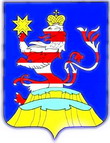 Чувашская РеспубликаАдминистрацияМариинско-Посадского районаП О С Т А Н О В Л Е Н И Е28.01.2021 № 50г. Мариинский ПосадОб установлении стоимости услуг, предоставляемых согласно гарантированному перечню услуг по погребению на территории Мариинско-Посадского района Чувашской Республики на период c 01 февраля 2021 года по 31 января 2022 года Об установлении стоимости услуг, предоставляемых согласно гарантированному перечню услуг по погребению на территории Мариинско-Посадского района Чувашской Республики на период c 01 февраля 2021 года по 31 января 2022 года Об установлении стоимости услуг, предоставляемых согласно гарантированному перечню услуг по погребению на территории Мариинско-Посадского района Чувашской Республики на период c 01 февраля 2021 года по 31 января 2022 года № п/пНаименование видов услугСтоимость услуг, руб.1. Оформление документов, необходимых для погребения115,602.Облачение тела141,303.Предоставление гроба944,054.Перевозка умершего на кладбище (1,0 маш. час работы катафалки)956,925.Погребение:Предоставление автоуслуг на рытье и закапывание могилы с услугами бригады рабочих по доработке могилы после экскаватора и оформление могильного холма4267,11 Итого: Итого:6424,98ЧĂВАШ РЕСПУБЛИКИСĚнт ĚрвĂрри РАЙОНĚ 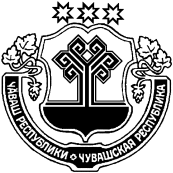 ЧУВАШСКАЯ РЕСПУБЛИКА МАРИИНСКО-ПОСАДСКИЙ РАЙОНАКСАРИН ПОСЕЛЕНИЙĚН ЯЛ ХУТЛĂХĚ ЙЫШĂНУ2021.01.19 1 № Аксарин ялěАДМИНИСТРАЦИЯАКСАРИНСКОГО СЕЛЬСКОГОПОСЕЛЕНИЯ ПОСТАНОВЛЕНИЕ19.01.2021 № 1деревня АксариноЧĂВАШ РЕСПУБЛИКИСĔнтĔрвĂрри РАЙОНĚКУКАШНИ ЯЛ ПОСЕЛЕНИЙĚНАДМИНИСТРАЦИЙĚЙЫШĂНУ2021.01.26 1 №Кукашни ялěЧУВАШСКАЯ РЕСПУБЛИКА
МАРИИНСКО-ПОСАДСКИЙ РАЙОНАДМИНИСТРАЦИЯСУТЧЕВСКОГО СЕЛЬСКОГОПОСЕЛЕНИЯПОСТАНОВЛЕНИЕ26.01.2021 № 1деревня Сутчево№№Наименование мероприятийСроки исполненияОтветственные1Проведение заседаний комиссии Совета профилактики правонарушений сельского поселения 1 раз в месяцПредседатель Совета профилактики2Обновление списка лиц, проживающих на территории сельского поселения, состоящих на учете в ОМВД, УИИ1 раз в кварталСпециалист поселения,ОМВД,УИИ3Проведение мероприятий по вовлечению молодежи поселения в спортивные секции, проведение соревнований между командами деревень, в целях пропаганды здорового образа жизни1 раз в полугодиеПредседатель Совета профилактики Васильева А.И и Марков Б.Г (по согласованию) 4Рассмотрение поведения лиц, состоящих на учете Совета профилактики Сутчевского сельского поселения (лиц освободившихся из мест лишения свободы, условно осужденных, семейно-бытовых дебоширов, лиц состоящих под административным надзором)Ежемесячное приглашение состоящих на различных учетах лиц, на совет профилактикиПредседатель Совета профилактики5Информирование ОМВД о проведении в поселении праздничных мероприятий, в целях организации дежурства по охране общественного порядка По мере проведения указанных мероприятийПредседатель Совета профилактикиОМВД, старосты (по согласованию)6Заслушивание участковых инспекторов полиции о работе по профилактике правонарушений Ежемесячно на Совете профилактикиПредседатель Совета профилактики, ОМВД7Посещение неблагополучных, социально - опасных семей1 раз в полугодие, а также по мере поступления информации в поселениеГлава поселения, члены Совета профилактики, ОМВД8Выявление лиц ведущих асоциальный образ жизни, злоупотребляющих алкоголь и занимающихся незаконной реализацией алкогольной продукции1 раз в кварталМВД совместно с администрацией9Проведение на базе Сутчевской библиотеки круглых столов по профилактике совершения преступлений и правонарушений с приглашением для выступления депутатов, сотрудников ОМВД1 раз в полугодиеБиблиотекарь10Проведение сходов граждан по актуальным вопросам с разъяснением норм действующего законодательства1 раз в полугодиеГлава поселения11Обсуждение поступающих информаций по правонарушениям с приглашением виновных лицПо мере предоставления информацииПредседатель Совета профилактики12Обсуждение итогов работы Совета по профилактике правонарушений за истекший квартал текущего года1 раз в кварталПредседатель Совета профилактики13Обсуждение состояния преступности на территории Сутчевского сельского поселения и разработке дополнительных мер по устранению причин и условий, способствовавших совершению, а также росту количества отдельных видов преступлений и правонарушений1 раз в годПредседатель Совета профилактики, ОМВД14Об итогах деятельности комиссии по профилактике правонарушений за 2021; 2022; 2023 год.декабрь 2021 годадекабрь 2022 годадекабрь 2023 годаПредседатель Совета профилактики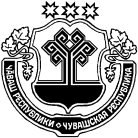 Чăваш Республикин СěнтĕрвăррирайонĕнчиШуршāл ял поселенийěнадминистрацийё № 2 ЙЫШĂНУ Январь уйăхĕн 18 - мěшě, 2021 ç.ШУРШĂЛ ялěЧувашская РеспубликаМариинско-Посадский районАдминистрацияШоршелского сельскогопоселенияПОСТАНОВЛЕНИЕ«18» января 2021 г. № 2село ШоршелыМероприятия  противодействию коррупцииСрок выполненияОтветственные исполнителиОжидаемые результатыОжидаемые результатыРаздел 1. Нормативно-правовое и организационное обеспечение антикоррупционной деятельностиРаздел 1. Нормативно-правовое и организационное обеспечение антикоррупционной деятельностиРаздел 1. Нормативно-правовое и организационное обеспечение антикоррупционной деятельностиРаздел 1. Нормативно-правовое и организационное обеспечение антикоррупционной деятельностиРаздел 1. Нормативно-правовое и организационное обеспечение антикоррупционной деятельности1.1. Разработка (корректировка) нормативных правовых актов в сфере противодействия коррупции в связи с развитием федерального законодательстваПо мере изменений законодательства Ведущий специалист - эксперт администрации Совершенствование нормативно-правовой базы по противодействию коррупции, своевременное внесение изменений в муниципальные правовые акты в сфере противодействия коррупцииСовершенствование нормативно-правовой базы по противодействию коррупции, своевременное внесение изменений в муниципальные правовые акты в сфере противодействия коррупции1.2. Разработка и корректировка Плана мероприятий администрации Шоршелского сельского поселения попротиводействию коррупции При необходимостиВедущий специалист-эксперт администрации Систематизация работы по противодействию коррупцииСистематизация работы по противодействию коррупции1.3. Проведение мониторинга реализации Плана мероприятий администрации Шоршелского сельского поселения попротиводействию коррупции ЕжеквартальноГлава поселенияведущий специалист-эксперт администрации Выполнение в полном объеме и в установленные сроки мероприятий по противодействию коррупцииВыполнение в полном объеме и в установленные сроки мероприятий по противодействию коррупции1.4. Подготовка сводной, обобщающей информации о реализации Плана противодействия коррупции в администрации поселения, включение информации в отчет Главы перед населениемЕжегодно, в первом квартале года следующего за отчетным Глава поселенияСистематизация сведений, обеспечение доступности и открытости деятельности по противодействию коррупцииСистематизация сведений, обеспечение доступности и открытости деятельности по противодействию коррупции1.5 Анализ и внесение изменений в административные регламенты предоставления муниципальных услуг (исполнения муниципальных функций) в соответствии с изменениями действующего законодательстваПо мере изменений законодательства Ведущий специалист-эксперт администрации Своевременное внесение изменений и размещение на официальном сайте АдминистрацииСвоевременное внесение изменений и размещение на официальном сайте Администрации 1.6.Осуществление комплекса организационных, разъяснительных и иных мер по соблюдению лицами, замещающими муниципальные должности ограничений, запретов и исполнения обязанностей, установленных законодательством РФ в целях противодействия коррупцииПостоянноГлава поселенияСвоевременное доведение до муниципальных служащих положений законодательства РФ о противодействии коррупции путем ознакомления на рабочих совещаниях, направления информации в письменном виде Своевременное доведение до муниципальных служащих положений законодательства РФ о противодействии коррупции путем ознакомления на рабочих совещаниях, направления информации в письменном виде 1.7. Обучение муниципальных служащих, в должностные обязанности которых входит участие в противодействии коррупциидо 31 декабряГлава поселенияПовышение квалификацииПовышение квалификацииРаздел 2. Меры по совершенствованию муниципального управления в целях предупреждения коррупцииРаздел 2. Меры по совершенствованию муниципального управления в целях предупреждения коррупцииРаздел 2. Меры по совершенствованию муниципального управления в целях предупреждения коррупцииРаздел 2. Меры по совершенствованию муниципального управления в целях предупреждения коррупцииРаздел 2. Меры по совершенствованию муниципального управления в целях предупреждения коррупции2.1. Работа по обеспечению контроля за выполнением принятых контрактных обязательств, прозрачности процедур закупок, преимущественному использованию механизма аукционных торгов для определения исполнителя проведения ремонтных работ муниципального жилого фонда и ремонта дорог; совершенствование нормативной базы в данной сферепостоянноВедущий специалист-эксперт администрацииВедущий специалист-эксперт администрацииОбеспечение неукоснительного соблюдения требований действующего законодательства при осуществлении закупок товаров, работ, услуг для муниципальных нуждРаздел 3. Меры по информационному обеспечениюРаздел 3. Меры по информационному обеспечениюРаздел 3. Меры по информационному обеспечениюРаздел 3. Меры по информационному обеспечениюРаздел 3. Меры по информационному обеспечению3.1. Обеспечение регулярного размещения информации, относящейся к вопросам противодействия коррупции, на официальном сайте Администрации поселения, публикация материалов в муниципальной газете «Посадский вестник»постоянноВедущий специалист-эксперт администрацииВедущий специалист-эксперт администрацииОбеспечение открытости и доступности информации об антикоррупционной деятельности  Количество размещенных публикаций, статей антикоррупционной направленностиРаздел 4. Меры по кадровому обеспечениюРаздел 4. Меры по кадровому обеспечениюРаздел 4. Меры по кадровому обеспечениюРаздел 4. Меры по кадровому обеспечениюРаздел 4. Меры по кадровому обеспечению4.1. Оказание консультативной помощи муниципальным служащим по вопросам предоставления в уполномоченный орган сведений о доходах, расходах, об имуществе и обязательствах имущественного характераПо мере необходимостиВедущий специалист-эксперт администрацииВедущий специалист-эксперт администрации4.2. Оказание консультативной помощи муниципальным служащим по вопросам, связанным с соблюдением ограничений, выполнением обязательств, не нарушением запретов, установленных Федеральным законом от 02 марта 2007 года 25-ФЗ «О муниципальной службе в Российской Федерации» По мере необходимостиВедущий специалист-эксперт администрацииВедущий специалист-эксперт администрации4.3. Привлечение на муниципальную службу квалифицированных специалистов путем проведения конкурсов на замещение вакантных должностей муниципальной службы, конкурсов в кадровый резерв1 полугодиеВедущий специалист - эксперт администрацииВедущий специалист - эксперт администрацииФормирование на конкурсной основе кадрового состава Администрации4.4. Получение дополнительного профессионального образования по направлению «Государственные и муниципальные закупки» муниципальными служащими По мере необходимостиГлава администрацииГлава администрацииПовышение грамотности, предупреждение нарушений законодательства о контрактной системе в сфере закупок для обеспечения муниципальных нужд Раздел 5. Реализация и развитие механизмов противодействия коррупцииРаздел 5. Реализация и развитие механизмов противодействия коррупцииРаздел 5. Реализация и развитие механизмов противодействия коррупцииРаздел 5. Реализация и развитие механизмов противодействия коррупцииРаздел 5. Реализация и развитие механизмов противодействия коррупции5.1. Анализ сведений о доходах, расходах, об имуществе и обязательствах имущественного характера, представленных лицами, замещающими муниципальные должностиДо 01 ноябряКомиссия по соблюдению требований к служебному поведению муниципальных служащих и урегулированию конфликта интересовКомиссия по соблюдению требований к служебному поведению муниципальных служащих и урегулированию конфликта интересовПредупреждение и выявление случаев предоставления недостоверных и (или) неполных сведений о доходах, расходах, об имуществе и обязательствах имущественного характера, представленных лицами, замещающими муниципальные должности5.2. Проведение анализа и проверки соблюдения лицами, замещающими муниципальные должности запретов, ограничений и требований, установленных в целях противодействия коррупции, в том числе: обязанности по предварительному уведомлению представителя нанимателя о выполнении иной оплачиваемой работы;порядка сообщения о получении подарка в связи с их должностным положением или исполнением ими служебных (должностных) обязанностей, о сдаче и оценке подарка, реализации (выкупе) и зачислении в доход бюджета средств, вырученных от его реализацииДо 01 ноябряКомиссия по соблюдению требований к служебному поведению муниципальных служащих и урегулированию конфликта интересовКомиссия по соблюдению требований к служебному поведению муниципальных служащих и урегулированию конфликта интересовКоличество выявленных нарушений, в том числе:неисполнение муниципальными служащими обязанности по предварительному уведомлению представителя нанимателя о выполнении иной оплачиваемой работы;несоблюдение лицами, замещающими муниципальные должности установленного порядка сообщения о получении подарка5.3.Обеспечение действенного функционирования Комиссии по соблюдению требований к служебному поведению муниципальных служащих и урегулированию конфликта интересов, повышение эффективности реализации принимаемых комиссиями решенийПостоянноГлава поселенияГлава поселенияОбеспечение соблюдения муниципальными служащими ограничений и запретов, требований о предотвращении или урегулированию конфликта интересов, требований к служебному поведению, установленных законодательством РФ о противодействии коррупции, а также осуществление мер по предупреждению коррупции. Размещение на официальном сайте информации о результатах рассмотрения комиссией вопросов соблюдения требований антикоррупционного законодательства поведению, установленных законодательством РФ о противодействии коррупции5.4. Обеспечение взаимодействия с правоохранительными органами и иными государственными органами по вопросам противодействия коррупцииПо мере необходимостиГлава поселенияГлава поселенияСвоевременное оперативное реагирование на коррупционные правонарушения и обеспечение соблюдения принципа неотвратимости юридической ответственности за коррупционные и иные правонарушения. Обеспечение осуществления защиты служащих, сообщивших о коррупционных правонарушенияхРаздел 6. Взаимодействие с институтами гражданского обществаРаздел 6. Взаимодействие с институтами гражданского обществаРаздел 6. Взаимодействие с институтами гражданского обществаРаздел 6. Взаимодействие с институтами гражданского обществаРаздел 6. Взаимодействие с институтами гражданского общества6.1 Проведение личного приема граждан Главой администрации Шоршелского сельского поселения по вопросам противодействия коррупцииЕжемесячно,каждый второй вторникГлава поселенияГлава поселенияУстановление фактов, способствующих возникновению различного рода злоупотреблений, конфликтов интересов и других правонарушений со стороны муниципальных служащих Администрации. Принятие соответствующих мер реагирования6.2. Рассмотрение в соответствии с действующим законодательством обращений граждан и организаций, содержащих сведения о коррупцииПостоянноГлава поселенияГлава поселенияПринятие необходимых мер по информации, содержащейся в обращениях граждан и организаций о фактах проявления коррупции. Проведение проверки по всем изложенным в обращениях фактам коррупционных правонарушений. Своевременное направление материалов в правоохранительные органы и прокуратуру6.3. Размещение информационно-пропагандистских материалов антикоррупционной направленности в печатном издании и на официальном сайте администрацииПостоянноВедущий специалист-эксперт администрацииВедущий специалист-эксперт администрацииПовышение правовой грамотности граждан по вопросам противодействия коррупцииЧĂВАШ РЕСПУБЛИКИСĔнтĔрвĂрри РАЙОНĚКУКАШНИ ЯЛ ПОСЕЛЕНИЙĚНАДМИНИСТРАЦИЙĚЙЫШĂНУ2021.01.28 2 №Кукашни ялěЧУВАШСКАЯ РЕСПУБЛИКА
МАРИИНСКО-ПОСАДСКИЙ РАЙОНАДМИНИСТРАЦИЯСУТЧЕВСКОГО СЕЛЬСКОГОПОСЕЛЕНИЯПОСТАНОВЛЕНИЕ28.01.2021 № 2деревня СутчевоЧĂВАШ РЕСПУБЛИКИСЕнтЕрвёрри РАЙОНĚ ЧУВАШСКАЯ РЕСПУБЛИКА МАРИИНСКО-ПОСАДСКИЙ РАЙОН ЧАНКАССИ ЯЛПОСЕЛЕНИЙĚН АДМИНИСТРАЦИЙЕ ЙЫШĂНУ« 25 » января 2021 № 1 Чанкасси ялěАДМИНИСТРАЦИЯКУГЕЕВСКОГО СЕЛЬСКОГОПОСЕЛЕНИЯ ПОСТАНОВЛЕНИЕ« 25 » января 2021 № 1 Деревня Кугеево№п/пНаименование мероприятияСрок исполненияИсполнители1Совершенствование нормативно-правовой базы администрации Кугеевского сельского поселения Мариинско-Посадского района Чувашской Республики по вопросам муниципальной службы и противодействия коррупции. 2021-2023 г.г.Администрация Кугеевского сельского поселения, Отдел организационной работы, отдел юридической службы2Организация дополнительного профессионального образования муниципальных служащих, в должностные обязанности которых входят участие в противодействии коррупции, проведение антикоррупционной экспертизы муниципальных нормативных правовых актов и их проектов, осуществление муниципальных закупок.2021-2023 г.г.Администрация Кугеевского сельского поселения,Отдел организационной работы3Организация доведения до лиц, замещающих муниципальные должности, муниципальных служащих, положений законодательства Российской Федерации о противодействии коррупции, в том числе об ответственности за совершение коррупционных правонарушений.2021-2023 г.г.Администрация Кугеевского сельского поселения,Отдел организационной работы4Реализация лицами, замещающими муниципальные должности, муниципальными служащими обязанности: - уведомления представителя нанимателя о намерении выполнять иную оплачиваемую работу, если это не повлечет за собой конфликт интересов;- уведомления представителя нанимателя (лица, исполняющего обязанности представителя нанимателя) обо всех случаях обращения к ним каких-либо лиц в целях склонения их к совершению коррупционных правонарушений.2021-2023 г.г.Администрация Кугеевского сельского поселения,Отдел организационной работы5Реализация лицами, замещающими муниципальные должности, муниципальными служащими обязанности:- уведомления о личной заинтересованности при исполнении должностных обязанностей, которая приводит или может привести к конфликту интересов, принимать меры по предотвращению такого конфликта;- сообщения в случаях, установленных федеральными законами, о получении ими подарка в связи с их должностным положением или в связи с исполнением ими служебных обязанностей.2021-2023 г.г.Администрация Кугеевского сельского поселения,Отдел организационной работы, сектор бухгалтерского учета и отчетности6Просвещение муниципальных служащих по антикоррупционной тематике и методическое обеспечение профессиональной служебной деятельности муниципальных служащих.2021-2023 г.г.Администрация Кугеевского сельского поселения,Отдел организационной работы, отдел юридической службы7Оказание лицам, замещающими муниципальные должности, муниципальным служащим консультативной помощи по вопросам, связанным с применением законодательства Российской Федерации о противодействии коррупции, а также с подготовкой сообщений о фактах коррупции.2021-2023 г.г.Администрация Кугеевского сельского поселения,Отдел организационной работы, отдел юридической службы8Обеспечение своевременного представления лицами, замещающими муниципальные должности, муниципальными служащими сведений о доходах, расходах, об имуществе и обязательствах имущественного характера, а также членов их семей.2021-2023 г.г.Администрация Кугеевского сельского поселения9Проведение проверки:- достоверности и полноты сведений о доходах, об имуществе и обязательствах имущественного характера, представленных гражданами, претендующими на замещение муниципальных должностей;- достоверности и полноты сведений о доходах, расходах, об имуществе и обязательствах имущественного характера, представленных лицами, замещающими муниципальные должности, муниципальными служащими, а также достоверности и полноты иных сведений, представляемых указанными гражданами в соответствии с нормативными правовыми актами Российской Федерации и Чувашской Республики;- соблюдения лицами, замещающими муниципальные должности, муниципальными служащими запретов, ограничений и требований, установленных в целях противодействия коррупции;- соблюдения гражданами, замещавшими должности муниципальной службы, ограничений при заключении ими после увольнения с муниципальной службы трудового договора и (или) гражданско-правового договора в случаях, предусмотренных федеральными законами.По мере необходимостиАдминистрация Кугеевского сельского поселения,10Проведение антикоррупционной экспертизы муниципальных нормативных правовых актов Кугеевского сельского поселения Мариинско-Посадского района Чувашской Республики и их проектов.2021-2023 г.г.Администрация Кугеевского сельского поселения,Отдел юридической службы11Проведение независимой антикоррупционной экспертизы муниципальных нормативных правовых актов Кугеевского сельского поселения Мариинско-Посадского района Чувашской Республики и их проектов.2021-2023 г.г.Администрация Кугеевского сельского поселения,Отдел юридической службы12Взаимодействие с правоохранительными и иными федеральными государственными органами по вопросам противодействия коррупции.2021-2023 г.г.Администрация Кугеевского сельского поселения13Обеспечение эффективности бюджетных расходов при осуществлении закупок товаров, работ, услуг для обеспечения нужд Кугеевского сельского поселения Мариинско-Посадского района Чувашской Республики. 2021-2023 г.г.Администрация Кугеевского сельского поселения,Отдел юридической службы, отдел экономики и имущественных отношений, финансовый отдел, сектор бухгалтерского учета и отчетности14Повышение эффективности противодействия коррупции при осуществлении закупок товаров, работ, услуг для обеспечения муниципальных нужд, в том числе осуществление работы по недопущению возникновения конфликта интересов в данной сфере деятельности (проведение анализа аффилированных связей членов закупочных комиссий с участниками закупок).2021-2023 г.г.Администрация Кугеевского сельского поселения,Отдел юридической службы15Повышение эффективности противодействия коррупции при учете и использовании муниципального имущества, в том числе осуществление работы по недопущению возникновения конфликта интересов в данной сфере деятельности (проведение анализа аффилированных связей должностных лиц, участвующих в принятии решений о предоставлении муниципального имущества, с физическими и юридическими лицами – получателями имущества).2021-2023 г.г.Администрация Кугеевского сельского поселения,Отдел юридической службы, отдел экономики и имущественных отношений16Организация и проведение конкурсов на замещение вакантных должностей муниципальной службы. 2021-2023 г.г.Администрация Кугеевского сельского поселения,Отдел организационной работы17Проведение работы по антикоррупционному просвещению среди кандидатов на замещение вакантных должностей муниципальной службы. 2021-2023 г.г.Администрация Кугеевского сельского поселенияОтдел организационной работы, отдел юридической службы18Проведение работы по разъяснению муниципальным служащим, увольняющимся с муниципальной службы, необходимости соблюдения ограничений при заключении ими после увольнения с муниципальной службы трудового договора и (или) гражданско-правового договора в случаях, предусмотренных федеральными законами.2021-2023 г.г.Администрация Кугеевского сельского поселения,Отдел организационной работы19Размещение на официальном сайте администрации Кугеевского сельского поселения Мариинско-Посадского района :- актуальной информации о проводимой администрацией Кугеевского сельского поселения Мариинско-Посадского района Чувашской Республики работе по противодействию коррупции, в том числе материалов, раскрывающих содержание принятых мер по противодействию коррупции и достигнутые результаты; - сведений о вакантных должностях муниципальной службы в Кугеевском сельском поселении Мариинско-Посадского района Чувашской Республики;- информации о проведении конкурсов и результатах конкурсов на замещение вакантных должностей муниципальной службы в администрации Кугеевского сельского поселения Мариинско-Посадского района Чувашской Республики;- сведений о доходах, расходах, об имуществе и обязательствах имущественного характера лиц, замещающих муниципальные должности, а также членов их семей.2021-2023 г.г.Администрация Кугеевского сельского поселения,Отдел организационной работы, отдел юридической службы, отдел информатизации20Обновление на официальном сайте администрации Кугеевского сельского поселения Мариинско-Посадского района Чувашской Республики баннера «Противодействие коррупции», раздела по противодействию коррупции в администрации Кугеевского сельского поселения Мариинско-Посадского района Чувашской Республики.2021-2023 г.г.Администрация Кугеевского сельского поселения21Работа «Горячей линии» для приема обращений граждан Российской Федерации по фактам коррупции в Кугеевском сельском поселении Мариинско-Посадского района Чувашской Республики. 2021-2023 г.г.Администрация Кугеевского сельского поселения22Осуществлять контроль:за соблюдением лицами, замещающими должности муниципальной службы, требований законодательства Российской Федерации о противодействии коррупции, касающихся предотвращения и урегулирования конфликта интересов, в том числе за привлечением таких лиц к ответственности в случае их несоблюдения;за актуализацией сведений, содержащихся в анкетах, представляемых при назначении на муниципальные должности и поступлении на такую службу, об их родственниках и свойственниках в целях выявления возможного конфликта интересов2021-2023 г.г.Администрация Кугеевского сельского поселения23Обеспечить ежегодное повышение квалификации муниципальных служащих, в должностные обязанности которых входит участие в противодействии коррупции;обучение муниципальных служащих, впервые поступивших на муниципальную службу для замещения должностей, включенных в перечни, установленные нормативными правовыми актами Российской Федерации, по образовательным программам в области противодействия коррупции2021-2023 г.г.Администрация Кугеевского сельского поселенияЧёваш РеспубликинСентервёрри районен администраций. Й Ы Ш Ё Н У 2021.01.25 32 № Сентервёрри хули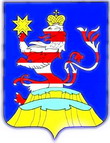 Чувашская РеспубликаАдминистрацияМариинско-Посадского районаП О С Т А Н О В Л Е Н И Е __25.01.2021 № 32г. Мариинский ПосадГлава администрацииМариинско-Посадского района В.Н. МустаевЧăваш РеспубликинчиСĕнтĕрвăрри хула поселенийĕн ЙЫШАНУ № Сĕнтĕрвăрри хулиЧувашская РеспубликаГлавыМариинско-Посадскогогородского поселенияПОСТАНОВЛЕНИЕот 27.01.2021 г. № 02город Мариинский Посадп/пНаименование территориальных зон1Внести в зону застройки индивидуальными жилыми домами (Ж1) в основные виды разрешенного использования – «предоставление коммунальных услуг » – (код (числовое обозначение) -3.1.1 с размерами с 0,10 га до 0,90 га2Внести в зону инженерной инфраструктуры (И) в основные виды разрешенного использования «предоставление коммунальных услуг» (код (числовое обозначение) – 3.1.1 с размерами с 0,10 до 0,90 га ЧĂВАШ РЕСПУБЛИКИСĔНТĔРВĂРРИ РАЙОНĚУРХАС-КУШКĂ ПОСЕЛЕНИЙĚНДЕПУТАТСЕН ПУХĂВĚЙЫШĂНУ2021.01.28 8/1 №Урхас-кушкă сали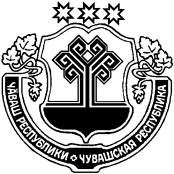 ЧУВАШСКАЯ РЕСПУБЛИКАМАРИИНСКО-ПОСАДСКИЙ РАЙОНСОБРАНИЕ ДЕПУТАТОВПЕРВОЧУРАШЕВСКОГО СЕЛЬСКОГО ПОСЕЛЕНИЯРЕШЕНИЕ28.01.2021 № 8/1село Первое ЧурашевоЧĂВАШ РЕСПУБЛИКИСĔНТĔРВĂРРИ РАЙОНĚХУРАКАССИ ПОСЕЛЕНИЙĚНДЕПУТАТСЕН ПУХĂВĚЙЫШĂНУ18 кӑрлач 2021 № 8/1Хуракасси ялӗ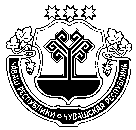 ЧУВАШСКАЯ РЕСПУБЛИКАМАРИИНСКО-ПОСАДСКИЙ РАЙОНСОБРАНИЕ ДЕПУТАТОВЭЛЬБАРУСОВСКОГО СЕЛЬСКОГО ПОСЕЛЕНИЯРЕШЕНИЕ18 января 2021 г. №8/1 д.ЭльбарусовоГодовой фонд оплаты труда без фонда материальной помощиМесячный фонд оплаты труда без материальной помощи (1/3)Плановый ФОТ за соответствующий период без суммы материальной помощи (2*Х)Кассовый расход по ФОТ за расчетный без суммы материальной помощиФонд премирования (3-4)Фактически начисленная заработная плата за расчетный период без учета показателей в примечании* Доля премии на 1 руб. факт. Начисления за расчетный период заработной платы (5-6)Сумма премии причитающащая работнику12345678Муниципальная газета «Посадский вестник»Адрес редакции и издателя:429570, г. Мариинский Посад, ул. Николаева, 47E-mail: marpos@cap.ruУчредители – муниципальные образования Мариинско-Посадского районаГлавный редактор: Л.Н. ХлебноваВерстка: А.В. МаксимоваТираж 30 экз. Формат А3